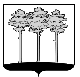 ГОРОДСКАЯ  ДУМА  ГОРОДА  ДИМИТРОВГРАДАУльяновской областиР Е Ш Е Н И Ег.Димитровград   28  июня  2017  года  	   	                                                         №  65/791    .О признании утратившими силу (отмене) решений Городской Думы города Димитровграда Ульяновской областиРуководствуясь частью 5.1 статьи 40 Федерального закона от 06.10.2003 №131-ФЗ «Об общих принципах организации местного самоуправления в Российской Федерации», частью 14 статьи 81 Устава муниципального образования «Город Димитровград» Ульяновской области, в целях приведения муниципальных нормативных правовых актов в соответствие с действующим законодательством, Городская Дума города Димитровграда Ульяновской области второго созыва решила:1. Признать утратившими силу (отменить): 1.1. Решение Городской Думы города Димитровграда Ульяновской области первого созыва от 28.03.2012 №67/830 «Об утверждении Положения о порядке установления, выплаты и перерасчета ежемесячной доплаты к трудовой пенсии за выслугу лет выборным должностным лицам города Димитровграда Ульяновской области, а также лицам, замещавшим должности на постоянной основе в городе Димитровграде Ульяновской области»;1.2.  Решение Городской Думы города Димитровграда Ульяновской области второго созыва от 24.12.2014 №20/247 «О внесении изменений в  Положение о порядке установления, выплаты и перерасчета ежемесячной доплаты к трудовой пенсии за выслугу лет выборным должностным лицам города Димитровграда Ульяновской области, а также лицам, замещавшим должности на постоянной основе в городе Димитровграде Ульяновской области»;1.3. Решение Городской Думы города Димитровграда Ульяновской области второго созыва от 28.10.2015 №31/423 «О внесении изменения в  Положение о порядке установления, выплаты и перерасчета ежемесячной доплаты к трудовой пенсии за выслугу лет выборным должностным лицам города Димитровграда Ульяновской области, а также лицам, замещавшим должности на постоянной основе в городе Димитровграде Ульяновской области».2. Установить, что настоящее решение подлежит официальному опубликованию и размещению в информационно-телекоммуникационной сети «Интернет», на официальном сайте Городской Думы города Димитровграда Ульяновской области (www.dumadgrad.ru).3. Установить, что настоящее решение вступает в силу с 01 июля 2017 года.4. Контроль исполнения настоящего решения возложить на комитет по социальной политике и местному самоуправлению (Терехов).Глава города ДимитровградаУльяновской области                                                                   А.М.Кошаев       